ESCOLA _________________________________DATA:_____/_____/_____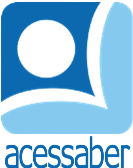 PROF:_______________________________________TURMA:___________NOME:________________________________________________________OS DESENHOS DE TINA	A JOANINHA TINA ADORAVA CRIAR COISAS DIFERENTES, E TUDO O QUE ELA IMAGINAVA, DESENHAVA EM VÁRIAS FOLHAS DE PAPEL. CERTO DIA, A FORMIGA DÁLIA VIU OS DESENHOS DE TINA QUE ESTAVAM ESCONDIDOS DEBAIXO DA CAMA. ELA GOSTOU TANTO QUE SUGERIU FAZEREM UMA EXPOSIÇÃO. 	NO DIA MARCADO, TODOS OS ANIMAIS DO JARDIM FORAM CONHECER OS DESENHOS. TINA FALOU UM POUCO SOBRE CADA UM, ELA FEZ UM DESENHO ESPECIALMENTE PARA SUA AMIGA DÁLIA: UMA FADA FORMIGA!180 HISTÓRIAS PARA SE DIVERTIR. 
EDITORA: CIRANDA CULTURAL.QUESTÕESQUAL É O TÍTULO DO TEXTO?R: __________________________________________________________________QUANTOS PARÁGRAFOS HÁ NO TEXTO?R: __________________________________________________________________QUAIS SÃO OS PERSONAGENS PRINCIPAIS DA HISTÓRIA?R: __________________________________________________________________QUEM É DÁLIA?R: __________________________________________________________________O QUE TINA COSTUMAVA FAZER?R: __________________________________________________________________________________________________________________________________________________________________________________________________________O QUE DÁLIA SUGERIU AO VER OS DESENHOS DE TINA?R: ______________________________________________________________________________________________________________________________________O QUE TINA FEZ NO DIA DA EXPOSIÇÃO?R: __________________________________________________________________________________________________________________________________________________________________________________________________________AGORA É SUA VEZ, CRIE UMA CONTINUAÇÃO PARA ESTA HISTÓRIA: (COM NO MÍNIMO 5 LINHAS)____________________________________________________________________________________________________________________________________________________________________________________________________________________________________________________________________________________________________________________________________________________________________________________________________________________________________________________________________________________________________________________________________________________________________________________________________________________________________________________________________________________________________________________________________________________________________________________________________________________________________________________________________________________________________________________________________________________________________________________________________________________________________________________________________________________________________________________________________________________________________________________________________________________________________________________________________________________________________________________________________________________________________________________________________________________________________________________________________________________________________________________________________________________________________________________________________________________________